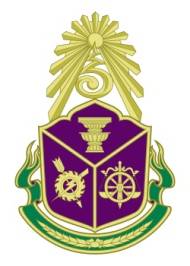 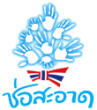 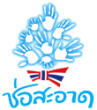 ใบสมัครรับรางวัลองค์กรโปร่งใสองค์กรที่สมัครเข้ารับรางวัลต้องมีสถานะเป็นนิติบุคคลและก่อตั้งมาแล้วไม่น้อยกว่า ๕ ปีองค์กรไม่มีวัตถุประสงค์และไม่ทำกิจกรรมเกี่ยวกับอบายมุขหรือขัดต่อศีลธรรมอันดีงามของสังคมหรือความมั่นคงของประเทศหรือระหว่างประเทศถ้าเป็นองค์กรที่ทำธุรกรรมร่วมกันหลายองค์กรหรือมีหลายหน่วยงานย่อยในเครือ ขอให้เสนอคุณสมบัติขอรับการประเมินองค์กรโปร่งใสในภาพรวมขององค์กรไม่เป็นองค์กรหรือนิติบุคคลที่อยู่ระหว่างการถูกร้องทุกข์กล่าวโทษจากหน่วยงานกำกับดูแล เว้นแต่ องค์กรนั้นมีมาตรการในการแก้ไขปัญหาดังกล่าวแล้วอย่างชัดเจนเป็นรูปธรรม	ขอให้องค์กรส่งรายงานพร้อมด้วยหลักฐานเชิงประจักษ์ที่สนับสนุนว่ามีการปฏิบัติจริงตามข้อย่อยต่างๆ ในหมวด ๑ - ๔ ในช่วง ๒.ปีที่ผ่านมาหรือช่วงเวลาใกล้เคียงเพื่อนำมาประกอบการพิจารณาให้คะแนนตามหัวข้อที่กำหนด รายงานควรนำเสนอแนวปฏิบัติที่ชัดเจน มีตัวอย่างของการนำไปปฏิบัติ และมีผลสัมฤทธิ์ มีเอกสารแนบแสดงหลักฐานเชิงประจักษ์ 	รายงานความโปร่งใสและมีจริยธรรม ทั้ง ๔ หมวด ต้องไม่เกิน ๕๐ หน้ากระดาษ ใช้อักษร 
TH SarabunPSK ขนาด ๑๖pt โดยแยกตัวอย่างและเอกสารแนบเพื่อประกอบคำอธิบายมาต่างหาก ขอให้ส่งรายงานและเอกสารแนบ จำนวน ๓ ชุด พร้อมด้วย CD บรรจุรายงานและเอกสารแนบ 	คณะอนุกรรมการดำเนินงานและพิจารณามอบรางวัลองค์กรโปร่งใสจะพิจารณาจากข้อมูลที่หน่วยงานได้ส่งมา ประกอบกับข้อมูลที่ได้รับจากหน่วยงานกำกับดูแลแต่ละประเภทของหน่วยงาน ข้อมูลจากสำนักงาน ป.ป.ช. และข้อมูลที่ได้คัดกรองจากสื่อมวลชน มาพิจารณาประกอบกัน โดยให้คะแนนตามเกณฑ์ของระดับคะแนนความโปร่งใสและมีจริยธรรมในแต่ละข้อที่กำหนดไว้ในหัวข้อที่ 4 แต่ละข้อย่อยในหมวดต่างๆ จะประเมินให้คะแนน ๑-๕ โดยมีเกณฑ์การให้คะแนนต่อไปนี้  	ผู้บริหารมีการประกาศเจตนารมณ์ และมีนโยบายที่ชัดเจนในประเด็นที่ประเมิน	มีแนวทางปฏิบัติ มีคู่มือการปฏิบัติในภารกิจหรือคู่มือที่เกี่ยวกับจริยธรรมและความโปร่งใสที่องค์กรได้ปรับให้เข้ากับบริบทขององค์กรแล้ว 	แสดงตัวอย่างของการนำคู่มือหรือแนวปฏิบัติไปปฏิบัติจริง หรือมีการฝึกอบรมให้ความรู้แก่ผู้ปฏิบัติงาน   	มีแนวทางการประเมินผลและมีตัวชี้วัด ตรวจสอบ ติดตามการปฏิบัติตามนโยบายหรือคู่มือ และแสดงตัวอย่างเอกสารรายงานผลการประเมิน ติดตาม ที่ปฏิบัติจริง 	ถ้าผลการประเมินไม่เป็นไปตามตัวชี้วัดที่กำหนดค่าเป้าหมายขององค์กร มีมาตรการและตัวอย่างการปรับปรุงแก้ไขปัญหาให้ดีขึ้น มีตัวอย่างของการดำเนินการทางวินัยต่อผู้ฝ่าฝืนกฎ ระเบียบ กฎหมาย 	ส่งใบสมัครไปยัง “สำนักป้องกันการทุจริตภาครัฐวิสาหกิจและธุรกิจเอกชน สำนักงาน ป.ป.ช.” 			        เลขที่ ๑๖๕/๑ ถนนพิษณุโลก แขวงดุสิต เขตดุสิต กรุงเทพมหานคร ๑๐๓๐๐ภายในวันที่ ๒๙ มิถุนายน ๒๕๖๑ (ในเวลาราชการหรือวันที่ประทับตราไปรษณีย์ต้นทางเป็นสำคัญ)กรณีมีข้อสงสัย สอบถามข้อมูลเพิ่มเติมได้ที่ “สำนักป้องกันการทุจริตภาครัฐวิสาหกิจและธุรกิจเอกชน”โทร/โทรสาร ๐ ๒๒๘๒ ๐๖๗๔, ๐ ๒๒๘๒ ๘๖๖๘, ๐ ๒๒๘๒ ๓๑๖๑ ต่อ ๖๐๔ หรือ E-mail address: naccawards@gmail.com หรือดูรายละเอียดได้ที่เว็บไซต์ของสำนักงาน ป.ป.ช. www.nacc.go.thเจ้าหน้าที่ผู้ประสานงานนางสาววาสนา คงเจริญ      		เจ้าพนักงานป้องกันการทุจริตชำนาญการ	นางสาวสุทธิกานต์  วัฒนเศรษฐกุล 	เจ้าพนักงานป้องกันการทุจริตชำนาญการหมวดที่ ๑ 	องค์กรปฏิบัติภารกิจอย่างมีความพร้อมรับผิดชอบ ต่อผลงานและข้อร้องเรียน ๑.๑ 	องค์กรมีความพร้อมรับผิดในการดำเนินงานตามภารกิจที่อาจมีผลกระทบต่อผู้รับบริการ สังคมและสิ่งแวดล้อม มีกระบวนการแก้ไขปัญหาและผลกระทบที่รวดเร็ว เหมาะสม๑.๒ 	องค์กรปฏิบัติภารกิจด้วยความรอบคอบ มีการประเมินว่าการปฏิบัติภารกิจมีความเสี่ยงที่อาจมีปัญหาหรือผลกระทบ มีกระบวนการติดตามการปฏิบัติตามแนวทางบริหารความเสี่ยงในการดำเนินงานตามภารกิจที่อาจกระทบต่อผู้รับบริการ สังคม หรือสร้างปัญหาสิ่งแวดล้อมให้กับชุมชน ๑.๓ 	องค์กรปฏิบัติภารกิจโดยยึดมั่นที่จะสนองความคาดหวังอันดีงามของผู้รับบริการและสังคมที่มีต่อองค์กร มีกระบวนการรับฟังความพึงพอใจ  มีการสื่อสาร และสร้างความสัมพันธ์ที่ดีกับผู้รับบริการและผู้มีส่วนได้ส่วนเสียที่ติดต่อทำธุรกรรมด้วย๑.๔  	องค์กรให้ความสำคัญกับการอนุรักษ์สิ่งแวดล้อมและการใช้ทรัพยากรอย่างคุ้มค่า๑.๕ 	องค์กรใช้สมรรถนะหลักขององค์กรสร้างความเข้มแข็งให้ชุมชนที่สมควรได้รับการพัฒนา โดยไม่หวังผลตอบแทนทั้งทางตรงและทางอ้อมแก่องค์กรหมวดที่ ๒ 	องค์กรปฏิบัติภารกิจตามหลักนิติธรรม ๒.๑  	มีการกำกับดูแลองค์กรให้ปฏิบัติภารกิจในกรอบของกฎหมาย ระเบียบ ข้อบังคับและ สามารถอธิบายเหตุผลการตัดสินใจและการดำเนินการได้ มีหลักฐานเอกสารในการปฏิบัติที่เปิดเผยชัดเจน พร้อมรับการตรวจสอบ มีการติดตาม ทบทวนการปฏิบัติงานให้เป็นไปตามหลักนิติธรรม๒.๒ 	องค์กรมีแนวทางกำกับการทำงานอย่างมีธรรมาภิบาลและส่งเสริมพฤติกรรมของผู้ปฏิบัติงานให้มีค่านิยมของความซื่อตรง ความเท่าเทียม ความเป็นธรรม มีจริยธรรมและจรรยาบรรณ  ผู้บริหารองค์กรกล้าตัดสินใจ ยืนหยัดบนความถูกต้อง ปฏิบัติตนเป็นตัวอย่างในการนำค่านิยมขององค์กรไปสู่การปฏิบัติหมวดที่ ๓ 	องค์กรให้ความสำคัญกับสิทธิมนุษยชนและปฏิบัติตามแนวทางจริยธรรมที่เป็นสากล ๓.๑ 	ผู้บริหารและผู้ปฏิบัติงานให้ความสำคัญ เคารพและไม่ละเมิดสิทธิมนุษยชนและศักดิ์ศรีของผู้ปฏิบัติงาน ผู้ร่วมงาน ผู้รับบริการ ผู้มีส่วนได้ส่วนเสีย และผู้ด้อยโอกาส๓.๒ 	องค์กรไม่เลือกปฏิบัติต่อผู้ปฏิบัติงาน ผู้ร่วมงาน ผู้รับบริการ และผู้มีส่วนได้ส่วนเสีย ให้ความเสมอภาค และเป็นธรรมกับทุกฝ่าย๓.๓ 	องค์กรปฏิบัติตามแนวทางจริยธรรมที่เป็นสากล เช่น พันธะข้อตกลงระหว่างประเทศ ความปลอดภัยสาธารณะ ความปลอดภัยของอาหารและสุขอนามัย การคุ้มครองแรงงาน การคุ้มครองทรัพยากรธรรมชาติและสิ่งแวดล้อม ไม่รับผลประโยชน์ ช่วยเหลือ หรือเพิกเฉยต่อการกระทำผิดหมวดที่ ๔  	องค์กรดำเนินงานด้วยความโปร่งใส มีระบบการจัดซื้อจัดจ้างที่โปร่งใสเที่ยงธรรม ต่อต้านการทุจริต และการให้หรือรับสินบน ๔.๑ 	มีการดำเนินงานอย่างโปร่งใส ยึดมั่นคุณธรรมและจริยธรรม มีมาตรการป้องกันการทุจริตและประโยชน์ทับซ้อน เน้นประโยชน์ส่วนรวมมากกว่าประโยชน์ส่วนตน ผู้ปฏิบัติงานมีความซื่อตรงต่อหน้าที่๔.๒ 	องค์กรมีนโยบายบริหารการจัดซื้อจัดจ้างที่โปร่งใสเป็นธรรม ๔.๓ 	องค์กรมีนโยบายต่อต้านการให้หรือรับสินบน และแนวทางป้องกันการให้และรับสินบน ข้าพเจ้าขอรับรองว่า รายละเอียดทั้งหมดที่ให้ไว้ในแบบรับรองนี้ ถูกต้องและเป็นความจริงทุกประการ หากภายหลังคณะอนุกรรมการดำเนินงานและพิจารณามอบรางวัลองค์กรโปร่งใสครั้งที่ ๘ ตรวจพบว่าข้อใดเป็นเท็จ ข้าพเจ้ายินยอมให้คณะอนุกรรมการดำเนินงานและพิจารณามอบรางวัลองค์กรโปร่งใส ตัดสิทธิ์องค์กรได้ทันที                               			ชื่อหน่วยงาน องค์กร สถาบัน :ชื่อหน่วยงาน องค์กร สถาบัน :ชื่อหน่วยงาน องค์กร สถาบัน :ประเภทหน่วยงาน : ประเภทหน่วยงาน :  ภาครัฐ ภาครัฐ ภาคเอกชน ภาคเอกชน รัฐวิสาหกิจ นิติบุคคลอื่นๆ นิติบุคคลอื่นๆที่อยู่ ชื่อ-นามสกุล ผู้ประสานงาน ชื่อ-นามสกุล ผู้ประสานงาน ชื่อ-นามสกุล ผู้ประสานงาน ชื่อ-นามสกุล ผู้ประสานงาน ชื่อ-นามสกุล ผู้ประสานงาน E-mailE-mailE-mailโทรศัพท์/โทรสาร๑)๑)๑)๑)๑)๒)๒)๒)๒)๒)  คุณสมบัติขององค์กรที่สมัครขอรับการประเมินองค์กรโปร่งใส  การจัดทำรายงานและเอกสารแนบเพื่อขอรับการประเมิน  การพิจารณาตัดสินรางวัลองค์กรโปร่งใส   ระดับคะแนนการประเมินความโปร่งใสและมีจริยธรรม  สถานที่ส่งใบสมัคร และสอบถามเพิ่มเติม  ข้อมูลเชิงประจักษ์ที่เป็นหลักฐานว่าได้มีการปฏิบัติจริงประเด็นการพิจารณารายละเอียดอยู่ในหมวดที่/หน้าที่ รายละเอียดอยู่ในเอกสารแนบหมวดที่/หน้าที่ ๑. 	ผู้บริหารองค์กรมีนโยบายและเจตนารมณ์ที่แสดงความพร้อมรับผิดชอบที่ระมัดระวังและสอบทานผลการปฏิบัติงานมิให้มีผลกระทบต่อผู้รับบริการ ชุมชนและสังคม และมีนโยบายแก้ไขปัญหาอย่างรวดเร็วถ้ามีผลกระทบเกิดขึ้น มี  ไม่มี ๒. 	องค์กรมีคู่มือในการปฏิบัติภารกิจหลักๆ มีแนวปฏิบัติที่ชัดเจนในการตรวจ สอบทานแก้ไขหรือชี้แจงการดำเนินงานที่มีผลกระทบต่อผู้รับบริการ ชุมชน และสังคม มีคู่มือกระบวนการจัดการข้อร้องเรียนของผู้รับบริการและผู้ที่เกี่ยวข้อง มี  ไม่มี ๓. 	องค์กรแสดงตัวอย่างของการปฏิบัติจริงตามคู่มือ ตัวอย่างการสอบทานผลกระทบจากการปฏิบัติงาน หรือตัวอย่างของการจัดการข้อร้องเรียนและการแก้ไขปัญหา มี  ไม่มี ๔. 	องค์กรมีตัวอย่างของการประเมินผลและมีตัวชี้วัดที่กำหนดค่าเป้าหมาย มีการตรวจสอบ ติดตามว่าองค์กรได้มีการปฏิบัติตามนโยบายหรือคู่มือ หรือ จัดการแก้ไขปัญหาตามข้อร้องเรียน มี  ไม่มี ๕. 	ถ้าผลการประเมินไม่เป็นไปตามตัวชี้วัดค่าเป้าหมายที่กำหนดไว้ องค์กรแสดงตัวอย่างของการปรับปรุงแก้ไขปัญหา หรือชดเชยค่าเสียหาย หรือมีการตอบสนองข้อร้องเรียนอย่างทันท่วงที มี  ไม่มี ประเด็นการพิจารณารายละเอียดอยู่ในหมวดที่/หน้าที่ รายละเอียดอยู่ในเอกสารแนบหมวดที่/หน้าที่ ๑.	ผู้บริหารมีนโยบายและแนวปฏิบัติ ให้องค์กรมีการวิเคราะห์และประเมินความเสี่ยงในการปฏิบัติภารกิจอย่างรอบคอบ ระมัดระวังผลกระทบที่อาจเกิดจากการตัดสินใจของผู้บริหาร หรือการปฏิบัติตามภารกิจขององค์กร มี  ไม่มี ๒. 	องค์กรมีระบบและคู่มือบริหารความเสี่ยง มีรายงานวิเคราะห์และติดตามผลกระทบของความเสี่ยงในการปฏิบัติภารกิจที่ใช้ระบบสารสนเทศ มีระบบเตือนภัย ระบบแจ้งล่วงหน้า (Early warning) ถึงความเสี่ยงจากการปฏิบัติภารกิจที่มีผลกระทบต่อองค์กร ผู้ใช้บริการ ชุมชน หรือสังคม มี  ไม่มี ๓. 	องค์กรแสดงตัวอย่างของการนำคู่มือบริหารความเสี่ยงไปปฏิบัติจริง มีตัวอย่างของการวิเคราะห์ การควบคุมความเสี่ยงหรือการนำระบบเตือนภัยไปใช้จริง  มี  ไม่มี ๔. 	มีการทดสอบ ประเมิน มีตัวชี้วัดว่าระบบบริหารความเสี่ยงมีความพร้อมใช้งาน สามารถใช้งานได้ในภาวะฉุกเฉิน ระบบเทคโนโลยีสารสนเทศรวมทั้งระบบข้อมูล มีความพร้อมตอบสนองผู้รับบริการและธุรกรรมองค์กรอย่างต่อเนื่อง มีประสิทธิผล มี  ไม่มี ๕. 	ถ้าผลการทดสอบและประเมินผลไม่ถึงระดับตัวชี้วัดเป้าหมายที่กำหนดไว้ มีตัวอย่างแสดงให้เห็นว่า มีการปรับปรุงระบบความเสี่ยงและระบบเตือนภัยให้อยู่ในระดับที่ยอมรับได้ มี  ไม่มี ประเด็นการพิจารณารายละเอียดอยู่ในหมวดที่/หน้าที่ รายละเอียดอยู่ในเอกสารแนบหมวดที่/หน้าที่ ๑. 	ผู้บริหารมีนโยบาย แนวปฏิบัติในการให้บริการตามภารกิจ    อย่างมีคุณภาพ มีประสิทธิภาพ เพื่อตอบสนองความคาดหวังที่ประชาชนสมควรได้รับ มีนโยบายลดขั้นตอน และลดภาระประชาชนในการชอรับบริการ มี  ไม่มี ๒. 	มีขั้นตอนการให้บริการชัดเจน เปิดเผยวิธีการ มีคู่มือให้บริการ (SLA) มาตรฐานการให้บริการ อัตราค่าธรรมเนียม ข้อกฎหมาย ระเบียบ ข้อบังคับ สถานที่ให้บริการ เวลาและขั้นตอนที่ใช้ในการบริการ และการเปิดเผยถึงเหตุการณ์ที่ควรเปิดเผยให้สาธารณะชนได้รับทราบ  มี  ไม่มี ๓. 	องค์กรแสดงตัวอย่างว่ามีการปฏิบัติจริงตามขั้นตอนตาม คู่มือการให้บริการ และให้บริการด้วยความรวดเร็ว ลดภาระในการจัดส่งเอกสารใบคำขอ มีอัธยาศัย ไม่เลือกปฏิบัติ มีช่องทางที่หลากหลายให้ผู้รับบริการหรือผู้เกี่ยวข้องติดต่อใช้บริการได้สะดวกรวดเร็ว เข้าถึงข้อมูลเกี่ยวกับภารกิจขององค์กร หรือมีการประชาสัมพันธ์ให้ประชาชนทราบถึงกิจกรรมหรือเหตุการณ์ที่ควรทราบ มี  ไม่มี ๔. 	มีการติดตามประเมินผลการให้บริการตามภารกิจ มีตัวชี้วัดระดับความพึงพอใจและความไม่พึงพอใจของผู้รับบริการ  มี  ไม่มี ๕. 	ถ้าผลการประเมินความพึงพอใจไม่เป็นไปตามตัวชี้วัดที่กำหนดไว้เป็นค่าเป้าหมาย หรือมีความไม่พึงพอใจ องค์กรมีตัวอย่างมาตรการแก้ไขและผลการแก้ไขปรับปรุงให้ดีขึ้น  มี  ไม่มี ประเด็นการพิจารณารายละเอียดอยู่ในหมวดที่/หน้าที่ รายละเอียดอยู่ในเอกสารแนบหมวดที่/หน้าที่ ๑. 	องค์กรมีนโยบายหรือแสดงเจตนารมณ์ว่าจะดำเนินงานมิให้มีผลกระทบต่อสิ่งแวดล้อม มี  ไม่มี ๒.	องค์กรมีคู่มือการปฏิบัติงานส่งเสริมหรือป้องกันผลกระทบต่อสิ่งแวดล้อม เช่น มลภาวะในน้ำ อากาศ เสียง สภาพแวดล้อม หรือการใช้ทรัพยากรคุ้มค่า มี  ไม่มี ๓. 	องค์กรแสดงตัวอย่างของการดำเนินงานที่ได้ป้องกันหรือลดผลกระทบต่อสิ่งแวดล้อม ตัวอย่างของการใช้ทรัพยากรที่คุ้มค่า หรือการใช้เทคโนโลยีการรักษาสิ่งแวดล้อม มี  ไม่มี ๔. 	องค์กรมีการประเมินผล มีตัวชี้วัดผลการประเมินและค่าเป้าหมาย มีการตรวจสอบติดตามว่ามีการปฏิบัติตามนโยบายหรือคู่มือ หรือมีตัวอย่างของการใช้เทคโนโลยีที่ไม่มีผลกระทบต่อสิ่งแวดล้อม มี  ไม่มี ๕. 	ถ้าผลการประเมินไม่เป็นไปตามนโยบาย หรือคู่มือ หรือตัวชี้วัดค่าเป้าหมาย องค์กรมีตัวอย่างของการปรับปรุงให้เป็นไปตามนโยบาย มี  ไม่มี ประเด็นการพิจารณารายละเอียดอยู่ในหมวดที่/หน้าที่ รายละเอียดอยู่ในเอกสารแนบหมวดที่/หน้าที่ ๑. 	องค์กรมีนโยบาย หรือผู้บริหารมีเจตนารมณ์ที่สนับสนุนสร้างความเข้มแข็งให้ชุมชนที่สำคัญ มี  ไม่มี ๒. 	องค์กรมีคู่มือ มีแนวทางการกำหนดกิจกรรมสนับสนุน และแนวทางการใช้สมรรถนะหลักขององค์กรในการสนับสนุนสร้างความเข้มแข็งให้กับชุมชน มีหลักเกณฑ์ในการคัดเลือกชุมชนที่มีลักษณะสำคัญสมควรได้รับการสนับสนุน มี  ไม่มี ๓. 	องค์กรแสดงตัวอย่างของการนำนโยบายไปปฏิบัติจริง แสดงตัวอย่างของการคัดเลือกชุมชน และแสดงตัวอย่างกิจกรรมที่ใช้สมรรถนะหลักช่วยสร้างความเข้มแข็งให้แก่ชุมชน มี  ไม่มี ๔. 	องค์กรมีการประเมินผล มีตัวชี้วัดเป้าหมายหลัก มีการตรวจสอบติดตามการปฏิบัติตามนโยบายสนับสนุนสร้างความเข้มแข็งให้ชุมชนว่าเป็นไปตามนโยบายและเจตนารมณ์ มี  ไม่มี ๕. 	ถ้าพบว่าผลการประเมินติดตามไม่เป็นไปตามนโยบายหรือเจตนารมณ์การสร้างความเข้มแข็งให้ชุมชน องค์กรมีตัวอย่างการปรับปรุงการสนับสนุนชุมชนให้เข้มแข็ง มี  ไม่มี ประเด็นการพิจารณารายละเอียดอยู่ในหมวดที่/หน้าที่ รายละเอียดอยู่ในเอกสารแนบหมวดที่/หน้าที่ ๑. 	ผู้บริหารแสดงเจตนารมณ์หรือกำหนดนโยบายการดำเนินงานตามกรอบของกฎหมาย ระเบียบ ข้อบังคับ  มี  ไม่มี ๒. 	มีแนวปฏิบัติ มีคู่มือปฏิบัติภารกิจตามแนวทางการกำกับดูแลกิจการที่ดี  ให้ผู้ปฏิบัติงานยึดถือปฏิบัติตามกฎหมายที่เกี่ยวข้อง กฎ ระเบียบ (Compliance Manual) หรือมีคู่มือตรวจสอบภายใน มี  ไม่มี ๓. 	แสดงตัวอย่างของการกำกับดูแลการดำเนินงานว่าได้ปฏิบัติจริงตามคู่มือ ปฏิบัติตามช่วงเวลาของกฎหมายที่เกี่ยวข้อง ตามกฎระเบียบ ไม่ทำกิจกรรมหรือรับประโยชน์จากกิจกรรมที่ฝ่าฝืนกฎหมายและจริยธรรม มี  ไม่มี ๔. 	มีตัวอย่างการตรวจสอบ/สอบทานว่าองค์กรดำเนินงานอย่างเหมาะสมตามนโยบาย คู่มือ ระเบียบ ข้อบังคับและกฎหมายที่เกี่ยวข้องกับองค์กรตามคู่มือ Compliance Manual และมีตัวชี้วัดว่าผลการปฏิบัติงานอยู่ในระดับใด เป็นไปตามเป้าหมายที่กำหนดไว้หรือไม่ มี  ไม่มี ๕. 	มีมาตรการแก้ไข ปรับปรุง ถ้าผลการสอบทานไม่อยู่ในระดับที่พอใจ มีตัวอย่างของการปรับปรุงแก้ไข หรือมีตัวอย่างการดำเนินการทางวินัยต่อผู้ที่ฝ่าฝืนกฎ ระเบียบ และจริยธรรม มี  ไม่มี ประเด็นการพิจารณารายละเอียดอยู่ในหมวดที่/หน้าที่ รายละเอียดอยู่ในเอกสารแนบหมวดที่/หน้าที่ ๑.	องค์กรมีนโยบาย แนวปฏิบัติอย่างมีธรรมาภิบาล ส่งเสริมให้ผู้ปฏิบัติงานประพฤติและปฏิบัติงานตามประมวลจริยธรรมและจรรยาบรรณวิชาชีพที่องค์กรเกี่ยวข้องอยู่ ผู้บริหารแสดงออกค่านิยมยึดหลักคุณธรรม จริยธรรม กล้าตัดสินใจ เป็นตัวอย่างที่ดีในการปฏิบัติตามค่านิยมด้วยตนเอง เน้นย้ำความโปร่งใส มีนโยบายชัดเจนที่จะไม่ทำกิจกรรม ไม่รับประโยชน์จากกิจกรรมที่ฝ่าฝืนกฎหมาย ระเบียบ ศีลธรรมอันดีหรืออบายมุข มี  ไม่มี ๒.	องค์กรจัดทำหรือทบทวนธรรมาภิบาลองค์กร หรือคู่มือประมวลจริยธรรมหรือจรรยาบรรณวิชาชีพ หรือคู่มือปฏิบัติงานที่เน้นความสำคัญของการปฏิบัติงานอย่างมีธรรมาภิบาล ยึดมั่นในหลักจรรยาวิชาชีพขององค์กร มี  ไม่มี ๓.	องค์กรมีตัวอย่างกิจกรรมที่ผู้บริหารปฏิบัติตนเป็นตัวอย่างในการชักนำการปฏิบัติตามคู่มือจริยธรรมหรือจรรยาบรรณ มีการฝึกอบรม มีการทบทวนความเข้าใจและการยอมรับประมวลจริยธรรมของผู้ปฏิบัติงาน  มี  ไม่มี ๔.	มีการประเมินผล มีตัวชี้วัด มีการสอบทานโดยหน่วยงานภายนอก ว่ามีการปฏิบัติตามคู่มือและมีความเข้าใจยอมรับแนวปฏิบัติที่มีจริยธรรม  มี  ไม่มี ๕.	ถ้าผลการสอบทานการปฏิบัติตามคู่มือ ความเข้าใจและการยอมรับ ไม่อยู่ในระดับตัวชี้วัดเป้าหมายที่กำหนดไว้ องค์กรแสดงตัวอย่างของการปรับปรุงแก้ไขและการดำเนินการทางวินัยต่อผู้ที่ฝ่าฝืน มี  ไม่มี ประเด็นการพิจารณารายละเอียดอยู่ในหมวดที่/หน้าที่ รายละเอียดอยู่ในเอกสารแนบหมวดที่/หน้าที่ ๑. 	ผู้บริหารมีนโยบายและแนวปฏิบัติที่ให้เกียรติ ไม่ดูหมิ่นศักดิ์ศรีและทำตนเป็นตัวอย่างที่ดีในการไม่ละเมิดสิทธิมนุษยชนและไม่ล่วงละเมิดทางเพศต่อผู้ปฏิบัติงาน ผู้ร่วมงาน ผู้รับบริการ ผู้มีส่วนได้ส่วนเสีย และผู้ด้อยโอกาส มี  ไม่มี ๒. องค์กรมีคู่มือและแนวปฏิบัติที่ไม่ปิดกั้นสิทธิเสรีภาพทางการเมือง ทางศาสนา สิทธิในการทำงาน สิทธิและโอกาสการเรียนรู้และความก้าวหน้าในสายงานของผู้ปฏิบัติงาน มีแนวปฏิบัติที่ป้องกันการละเมิดสิทธิมนุษยชน และการล่วงละเมิดทางเพศ มี  ไม่มี ๓. 	องค์กรแสดงตัวอย่างของการปฏิบัติจริงตามคู่มือในการไม่ละเมิดสิทธิมนุษยชน การล่วงละเมิดทางเพศ และการไม่ปิดกั้นสิทธิของผู้ปฏิบัติงานและผู้มีส่วนได้ส่วนเสีย มี  ไม่มี ๔. 	องค์กรมีการตรวจสอบ การประเมินผล ตัวชี้วัด และการปฏิบัติตามแนวปฏิบัติการไม่ละเมิดสิทธิมนุษยชน การไม่ล่วงละเมิดทางเพศ และการป้องกันสิทธิที่ควรมีควรได้ของผู้ปฏิบัติงานและผู้มีส่วนได้ส่วนเสีย มี  ไม่มี ๕. 	ถ้าพบว่าการประเมินไม่เป็นไปตามตัวชี้วัดเป้าหมาย องค์กรมีตัวอย่างของการปรับปรุงแก้ไข หรือมีการดำเนินการทางวินัยต่อผู้ที่ฝ่าฝืน มี  ไม่มี ประเด็นการพิจารณารายละเอียดอยู่ในหมวดที่/หน้าที่ รายละเอียดอยู่ในเอกสารแนบหมวดที่/หน้าที่ ๑.	ผู้บริหารมีนโยบายและแนวปฏิบัติที่เป็นธรรม ไม่เลือกปฏิบัติ และไม่ใช้ระบบอุปถัมภ์หรือประโยชน์ต่างตอบแทนในการคัดเลือกบรรจุ แต่งตั้ง โยกย้าย ปฏิบัติต่อผู้ปฏิบัติงานอย่างเสมอภาคเท่าเทียมกัน มี  ไม่มี ๒.	มีคู่มือการบริหารงานบุคคลที่โปร่งใสเป็นธรรม ในการคัดเลือก มอบหมายงาน ประเมินผลงาน การพิจารณาค่าตอบแทน แต่งตั้ง โยกย้าย การฝึกอบรม การไปศึกษา      ดูงานและความก้าวหน้าในงาน  มี  ไม่มี ๓.	มีตัวอย่างของการนำไปปฏิบัติจริงในการดำเนินงานตามภารกิจอย่างเป็นธรรมต่อผู้ปฏิบัติงานและผู้มีส่วนเกี่ยวข้องอย่างเสมอภาค เป็นมาตรฐานเดียวกันตามลำดับก่อนหลัง ไม่เลือกปฏิบัติ มี  ไม่มี ๔.	มีระบบการป้องกัน มีการตรวจสอบการละเว้นการปฏิบัติหน้าที่ หรือการปฏิบัติที่ไม่เสมอภาค ไม่เป็นธรรม เลือกปฏิบัติ มี  ไม่มี ๕.	องค์กรแสดงตัวอย่างของการปรับปรุงแก้ไข ถ้าตรวจพบว่ามีการเลือกปฏิบัติ หรือไม่เป็นธรรม และตัวอย่างของการดำเนินการทางวินัยต่อผู้ที่ฝ่าฝืน มี  ไม่มี ประเด็นการพิจารณารายละเอียดอยู่ในหมวดที่/หน้าที่ รายละเอียดอยู่ในเอกสารแนบหมวดที่/หน้าที่ ๑.	ผู้บริหารองค์กรมีนโยบายหรือเจตนารมณ์ที่สอดคล้องกับแนวทางสากล ข้อตกลงหรือสนธิสัญญาระหว่างประเทศ เช่น การแข่งขันทางการค้า การใช้แรงงาน การค้ามนุษย์ มาตรฐานความปลอดภัย การรักษาสิ่งแวดล้อม หรือบรรยากาศในสถานที่ทำงาน มี  ไม่มี ๒. 	องค์กรมีคู่มือหรือแนวปฏิบัติที่สอดคล้องกับข้อตกลง หรือสนธิสัญญาระหว่างประเทศที่ไทยเป็นสมาชิกอยู่ มีแนวทางชัดเจนว่าจะไม่ร่วมมือ มีส่วนร่วมกิจกรรม หรือรับผลประโยชน์จากการฝ่าฝืนแนวปฏิบัติทางจริยธรรมสากล มี  ไม่มี ๓. 	องค์กรแสดงตัวอย่างของการนำคู่มือเหล่านี้ไปสู่การปฏิบัติ มี  ไม่มี ๔.	มีแนวทางการตรวจสอบ ประเมินผล มีตัวชี้วัดผลการประเมินการปฏิบัติตามแนวทางจริยธรรม มี  ไม่มี ๕.	ถ้าผลการประเมินไม่ถึงระดับตัวชี้วัดที่เป็นเป้าหมาย องค์กรแสดงตัวอย่างของการปรับปรุงแก้ไข หรือตัวอย่างของการจัดการทางวินัยต่อผู้ที่ฝ่าฝืน มี  ไม่มี ประเด็นการพิจารณารายละเอียดอยู่ในหมวดที่/หน้าที่ รายละเอียดอยู่ในเอกสารแนบหมวดที่/หน้าที่ ๑.	ผู้บริหารมีนโยบายต่อต้านการทุจริต มีแนวปฏิบัติที่ไม่ใช้ตำแหน่งหน้าที่แสวงหาผลประโยชน์ส่วนตนและไม่ช่วยเหลือพวกพ้อง ไม่ใช้ทรัพย์สิน หรืองบประมาณ ในทางมิชอบ มี  ไม่มี ๒.	องค์กรมีคู่มือกำกับให้มีการติดตามประเมินผลการปฏิบัติภารกิจอย่างซื่อตรงโปร่งใส มีคู่มือและแนวปฏิบัติป้องกันและต่อต้านการทุจริตหรือประโยชน์ทับซ้อน มีแนวทางการบริหารงบประมาณการลงทุนและค่าใช้จ่ายที่โปร่งใส  มี  ไม่มี ๓. 	มีตัวอย่างที่ปฏิบัติจริงตามคู่มือการปฏิบัติภารกิจโปร่งใส คู่มือป้องกันการทุจริตและประโยชน์ทับซ้อน และการบริหารงบประมาณหรือโครงการลงทุนหรือค่าใช้จ่ายที่เหมาะสม ไม่มากเกินความจำเป็น มี  ไม่มี ๔. 	มีคู่มือการตรวจสอบเพื่อสอบทานความโปร่งใส การปฏิบัติอย่างเป็นธรรม ตรวจสอบการทุจริตและประโยชน์ทับซ้อน มีตัวชี้วัดกำกับการตรวจติดตาม มีช่องทางให้บุคคลภายนอกมีส่วนร่วมตรวจสอบติดตามประเมินผล มี  ไม่มี ๕. 	มีตัวอย่างของการปรับปรุงแก้ไข ถ้าตรวจพบว่าการปฏิบัติภารกิจมีความไม่โปร่งใส มีประโยชน์ทับซ้อน มีการทุจริต  และเปิดโอกาสให้บุคคลภายนอกมีส่วนร่วมปรับปรุงแก้ไข ลดโอกาสในการทุจริต ประโยชน์ทับซ้อน และเพิ่มความโปร่งใส และมีตัวอย่างของมาตรการลงโทษผู้ฝ่าฝืน มี  ไม่มี ประเด็นการพิจารณารายละเอียดอยู่ในหมวดที่/หน้าที่ รายละเอียดอยู่ในเอกสารแนบหมวดที่/หน้าที่ ๑. 	ผู้บริหารสื่อสาร เผยแพร่ นโยบาย เจตนารมณ์ การจัดซื้อจัดจ้างที่โปร่งใสเป็นธรรมสำหรับงานโครงการหรือการจัดซื้อจัดจ้างที่มีนัยสำคัญ  มี  ไม่มี ๒. 	ในการจัดซื้อจัดจ้างองค์กรมีคู่มือแนวทางปฏิบัติ และมาตรฐานการปฏิบัติให้ผู้เกี่ยวข้องปฏิบัติตามอย่างเคร่งครัดที่ชัดเจน โปร่งใส เป็นธรรม	 มี  ไม่มี ๓. 	มีตัวอย่างการนำแนวปฏิบัติในคู่มือจัดซื้อจัดจ้างไปปฏิบัติจริง มีการฝึกอบรมผู้ปฏิบัติงาน มี  ไม่มี ๔. 	มีตัวอย่างของการกำกับการจัดซื้อจัดจ้าง มีตัวชี้วัด มีระบบป้องกันหรือ ตรวจสอบมิให้มีการละเว้นหรือหลีกเลี่ยงการปฏิบัติตามกระบวนงานหรือการเปลี่ยนแปลงวิธีการ วงเงิน หรือคู่สัญญา มีการกำกับการควบคุม มีการประเมินผลการควบคุมตรวจสอบเพื่อความเที่ยงธรรมกับทุกฝ่ายที่เกี่ยวข้อง  มี  ไม่มี ๕.	ถ้าตรวจสอบพบว่ามีการทุจริตในการจัดซื้อจัดจ้างหรือ     มีผลประโยชน์ทับซ้อน มีตัวอย่างของการดำเนินการทางวินัยกับผู้ที่ฝ่าฝืน และมีมาตรการแก้ไขป้องกันมิให้เกิดขึ้นได้อีก มี  ไม่มี ๖. มีแนวปฏิบัติและตัวอย่างในการตรวจสอบความสัมพันธ์ระหว่างผู้เสนอราคางานโครงการจัดซื้อจัดจ้างกับผู้ปฏิบัติงานที่มีส่วนเกี่ยวข้องกับการจัดซื้อจัดจ้างในองค์กร มี  ไม่มี ๗. 	ผู้รับบริการและผู้เกี่ยวข้องมีส่วนร่วม / มีโอกาสตรวจสอบติดตามประเมินผลการดำเนินงานจัดซื้อจัดจ้างและความโปร่งใสของการจัดซื้อจัดจ้าง มี  ไม่มี ๘. มีการประกาศรายงานผลการจัดซื้อจัดจ้างแต่ละโครงการหรือการจัดซื้อจัดจ้างที่มีนัยสำคัญ มีข้อมูลวิธีการจัดซื้อจัดจ้าง และข้อมูลของผู้ที่ได้รับการคัดเลือกและเหตุผลที่เลือก มี  ไม่มี ๙. 	เผยแพร่ข้อมูลการจัดซื้อจัดจ้าง หลักเกณฑ์ในการพิจารณาคัดเลือกผู้เสนอราคาของโครงการ เกณฑ์ในการ ตัดสิน งบประมาณ ราคากลาง ผู้ซื้อซอง ผู้ยื่นซองงานโครงการหรือการจัดซื้อจัดจ้างที่มีนัยสำคัญ มี  ไม่มี ๑๐.	ประกาศเผยแพร่ แผนการจัดซื้อ จัดจ้างประจำปี โครงการลงทุน หรือการจัดซื้อจัดจ้างที่มีนัยสำคัญหลังจากได้รับการอนุมัติงบประมาณให้ดำเนินการจัดซื้อจัดจ้างได้ต่อสาธารณะชนหรือผู้มีส่วนได้ส่วนเสีย มี  ไม่มี ประเด็นการพิจารณารายละเอียดอยู่ในหมวดที่/หน้าที่ รายละเอียดอยู่ในเอกสารแนบหมวดที่/หน้าที่ ๑. 	ผู้บริหารแสดงเจตนารมณ์และมีการสื่อสารให้ผู้ที่เกี่ยวข้องทราบถึงนโยบายการ“ไม่ให้และไม่รับสินบน” มีมาตรการต่อต้านการให้และรับสินบน มีการสื่อสารให้ผู้ปฏิบัติงาน     ในองค์กรหรือบุคคลอื่นที่ทำธุรกรรมกับองค์กรทราบขั้นตอนการควบคุม การรายงาน แนวปฏิบัติเมื่อถูกเรียกร้องให้รับหรือจ่ายสินบน หรือจ่ายเงินบริจาค มี  ไม่มี ๒. มีคู่มือแนวทางปฏิบัติสำหรับผู้ปฏิบัติงาน/ผู้บริหารที่มีส่วนเกี่ยวข้องในกิจกรรมที่มีความเสี่ยงสูงในการให้หรือรับสินบนองค์กรแสดงตัวอย่างการประเมินความเสี่ยงในกิจกรรมที่มีโอกาสสูงที่อาจเกิดจากการให้หรือรับสินบน มีมาตรการควบคุมภายใน  มี  ไม่มี ๓. 	มีระเบียบและแนวปฏิบัติในการรับ หรือจ่าย หรือบริจาคเงินหรือทรัพย์สินโดยกำหนดมูลค่าและคุณสมบัติผู้รับบริจาค มีขั้นตอนการขออนุมัติก่อนดำเนินการ มีข้อกำหนดให้แยกบัญชีไว้ชัดเจน สำหรับการรับหรือจ่ายเงินหรือการบริจาคที่อาจเข้าข่ายการให้หรือรับสินบน หรืออาจจูงใจให้เอื้อผลประโยชน์ในทางมิชอบ เช่น ค่าอำนวยความสะดวก ค่ารับรอง รับเงินพิเศษ การเรี่ยไร การบริจาค สิทธิประโยชน์หรือของขวัญในช่วงเทศกาล ในงานมงคล  มี  ไม่มี ๔. 	องค์กรมีตัวอย่างของการควบคุม ติดตาม มีการตรวจสอบการฝ่าฝืน มีมาตรการเพื่อป้องกันการให้หรือรับสินบน  มี  ไม่มี ๕. ถ้าพบว่ามีการให้หรือรับสินบน องค์กรมีมาตรการปรับปรุงแก้ไขมิให้เกิดขึ้นอีกและมีการลงโทษผู้ฝ่าฝืนกฎระเบียบ มี  ไม่มี ๖. 	ผู้บริหารระดับสูงมีพฤติกรรมที่เป็นแบบอย่างที่ดีในการไม่ให้และไม่รับสินบน ไม่รับของขวัญหรือการรับรองเพื่อประโยชน์ส่วนตน มี  ไม่มี ๗.	ก่อนทำสัญญาธุรกรรมร่วมกัน องค์กรขอให้คู่สัญญาให้คำมั่นเป็นหนังสือว่ายอมรับและปฏิบัติตามกฎหมายและมาตรการควบคุมภายใน เพื่อต่อต้านการให้หรือรับสินบน หากคู่สัญญาฝ่าฝืนข้อตกลง มีแนวทางแก้ไข เช่น ยกเลิกสัญญา เป็นต้น มี  ไม่มี ๘. 	มีระเบียบและมีการตรวจสอบการศึกษาดูงานและการเดินทางไปต่างประเทศ ต้องมีวัตถุประสงค์เพื่อส่งเสริมประสิทธิภาพในการทำงาน ไม่มีกิจกรรมการท่องเที่ยวหรือความบันเทิง ไม่ไปสถานที่ที่ไม่สมควรไป ไม่สนับสนุนค่าใช้จ่ายของผู้ที่ไม่ควรไป เช่น สมาชิกในครอบครัว ไม่ไปดูงานในเวลาที่ไม่ควรไป เช่น ช่วงเวลาที่เป็นเทศกาลวันหยุดยาว เป็นต้น มี  ไม่มี ๙. 	มีตัวอย่างของการบันทึกบัญชีรายรับหรือค่าใช้จ่ายหรือเงินบริจาคที่อาจเข้าข่ายการให้หรือรับสินบน แยกบัญชีไว้อย่างชัดเจนถูกต้องตามมาตรฐานบัญชี และมีการตรวจสอบโดยผู้สอบบัญชีอิสระ มี  ไม่มี ๑๐. ให้ความรู้ ความเข้าใจแก่ผู้ปฏิบัติงาน ในการต่อต้านการให้และรับสินบน และมีมาตรการปกปิดและคุ้มครองผู้รายงานการกระทำความผิดหรือรายงานเหตุน่าสงสัย มี  ไม่มี (ลงลายมือชื่อ)ชื่อ-สกุล ผู้มีอำนาจลงนามตำแหน่ง